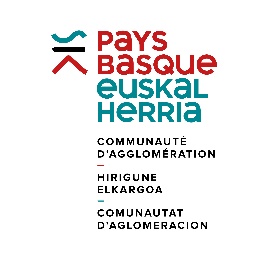 Fonds de concours  - dispositif 2023-2026     formulaire de demande d’aide
(Forfait communal)1- Identité du demandeurNom de la Commune :Pôle territorial :Nom et prénom du maire : Nombre d’habitants : Adresse postale : Personne en charge du dossier (nom, prénom, téléphone, mail) :2- Objet de la demande Intitulé du projet : Description du projet : Calendrier du projet (date de début et de fin de l’opération, préciser les étapes) :3- Budget et plan de financement prévisionnelDépenses prévisionnelles en Hors Taxes : Financements prévisionnels : 
Pour rappel : le montant du fonds de concours ne peut pas dépasser le montant du reste à charge pour la commune et l’autofinancement doit être a minima de 20%. 4. Justificatifs à fournirAu moment de la sollicitation :- éventuel document descriptif plus complet sur le projet (étude APS ou APD par exemple) - devis ou estimatif du maitre d’œuvre- plans du projet et photos   - sollicitations éventuelles auprès d’autre(s) co-financeur(s) : copie du courrier de sollicitation, AR, 
     délibération/arrêté d’attribution,…   - RIBAu moment de la demande de solde :
    - Tableau récapitulatif complet des dépenses signé par le comptable public et plan de financement 
       définitif visé par le représentant de la communeNature des dépensesCoût prévisionnel HT                                                                                Coût TOTAL HTFinanceurs publics et privésMontantPrécisé si : Acquis/ Sollicité / A solliciterFonds de concours CAPB 
(ne peut pas dépasser 30 000 €)Autofinancement                                                                TOTAL